      中華福音神學院‧教牧博士科    課程簡介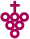 課 程 名 稱教會治理–組織與制度 (4學分)教會治理–組織與制度 (4學分)教會治理–組織與制度 (4學分)上 課 日 期　　2023/1/31-2/3 (週二至週五)　　2023/1/31-2/3 (週二至週五)　　2023/1/31-2/3 (週二至週五)課程簡介課程簡介課程簡介課程簡介越是具有挑戰性的使命與異象，越難一個人單獨去完成，我們需要群策群力才能夠完成主耶穌所託付給教會的任務。一群人要共事，需要組織與分工，而組織架構基本上也是一個權力架構，教會組織圖本身就是權力系統。不同宗派因有不同的神學理念與傳統便形成不同的組織架構，這自然會影響傳道人與會友的權力分配關係。不同的組織架構與教會制度都各有其優點與缺點，明白自己所屬教會的體制與組織架構，能夠幫助傳道人理解領導、治理目前所事奉之教會的優勢與難處為何，進而知道可以採取那些做法來發揮優勢、減低難處。越是具有挑戰性的使命與異象，越難一個人單獨去完成，我們需要群策群力才能夠完成主耶穌所託付給教會的任務。一群人要共事，需要組織與分工，而組織架構基本上也是一個權力架構，教會組織圖本身就是權力系統。不同宗派因有不同的神學理念與傳統便形成不同的組織架構，這自然會影響傳道人與會友的權力分配關係。不同的組織架構與教會制度都各有其優點與缺點，明白自己所屬教會的體制與組織架構，能夠幫助傳道人理解領導、治理目前所事奉之教會的優勢與難處為何，進而知道可以採取那些做法來發揮優勢、減低難處。越是具有挑戰性的使命與異象，越難一個人單獨去完成，我們需要群策群力才能夠完成主耶穌所託付給教會的任務。一群人要共事，需要組織與分工，而組織架構基本上也是一個權力架構，教會組織圖本身就是權力系統。不同宗派因有不同的神學理念與傳統便形成不同的組織架構，這自然會影響傳道人與會友的權力分配關係。不同的組織架構與教會制度都各有其優點與缺點，明白自己所屬教會的體制與組織架構，能夠幫助傳道人理解領導、治理目前所事奉之教會的優勢與難處為何，進而知道可以採取那些做法來發揮優勢、減低難處。越是具有挑戰性的使命與異象，越難一個人單獨去完成，我們需要群策群力才能夠完成主耶穌所託付給教會的任務。一群人要共事，需要組織與分工，而組織架構基本上也是一個權力架構，教會組織圖本身就是權力系統。不同宗派因有不同的神學理念與傳統便形成不同的組織架構，這自然會影響傳道人與會友的權力分配關係。不同的組織架構與教會制度都各有其優點與缺點，明白自己所屬教會的體制與組織架構，能夠幫助傳道人理解領導、治理目前所事奉之教會的優勢與難處為何，進而知道可以採取那些做法來發揮優勢、減低難處。授課教師簡介授課教師簡介授課教師簡介授課教師簡介陳志宏牧師現任：華神行政副院長曾任：台灣信義會監督學歷：華神教牧博士、新加坡三一神學院神學碩士陳志宏牧師現任：華神行政副院長曾任：台灣信義會監督學歷：華神教牧博士、新加坡三一神學院神學碩士蔡瑞益牧師現任：浸信會中和牧心堂牧師曾任：台灣浸信會神學院院長學歷：美國西南浸信會神學院教牧學博士陳尚仁牧師現任：台灣神學院專任教師曾任：台灣神學院院長學歷：Princeton Theological Seminary神學博士曾紀鴻牧師現任：退休牧師東吳大學董事曾任：衛理公會會督、台北衛理堂主任牧師，東海大學董事長，卡林公司總廠長學歷：華神道學碩士曾紀鴻牧師現任：退休牧師東吳大學董事曾任：衛理公會會督、台北衛理堂主任牧師，東海大學董事長，卡林公司總廠長學歷：華神道學碩士喬美倫老師現任：靈糧神學院副院長曾任：靈糧生命培訓學院院長學歷：台大法律系      美國正道神學院教牧博士周巽正牧師現任：台北靈糧堂主任牧師 靈糧生命培訓學院院長  濯亞國際學院創辦人   Asia for Jesus 副執行長學歷：University Nebraska 工商心理學碩士瑞典生命之道聖經學院宣教科課程要求課程要求課程要求課程要求課前作業 (請於2023/1/30前繳交)請參考夏忠堅。《我們起來建造吧！–建立健康教會的基礎工程》一書中P123-142的內容，然後完成附件一｢教會組織表及相關問題」。案例分享：請參考劉忠明、盧龍光。《像樣的教會管理–教牧信徒合作無間之道》一書中P224-225的案例，寫出一個你在教會(機構)事奉中曾經發生過的案例，請說明這個案例呈現出那些制度面或組織架構的問題，以及你在面對這個案例的過程中有什麼反思與學習。課後報告 (請於2023/5/31前繳交)上課心得報告，有關上課心得的內容：不需要把上課的大綱寫下來覺得有幫助或得到啟發的觀念你自己過去的經驗可以印證課堂上所分享的某個觀點字數2,000~3,000字，2023/2/10前繳交。以下兩個作業二者擇一自選專題研究，字數5,000~10,000字 (如果論文寫作有考慮往這個領域發展) ，2023/5/31前繳交。本課程運用作業分析自己所牧養教會的治理模式的優點與缺點為何？針對這樣的缺點，你準備採取什麼做法來加以改善，2023/2/28前繳交。協助至少一位同工完成其職位績效表，並透過職位績效表評估其事奉狀況，與他一起成長。將協助他的過程寫下心得報告，2023/5/31前繳交。課前作業 (請於2023/1/30前繳交)請參考夏忠堅。《我們起來建造吧！–建立健康教會的基礎工程》一書中P123-142的內容，然後完成附件一｢教會組織表及相關問題」。案例分享：請參考劉忠明、盧龍光。《像樣的教會管理–教牧信徒合作無間之道》一書中P224-225的案例，寫出一個你在教會(機構)事奉中曾經發生過的案例，請說明這個案例呈現出那些制度面或組織架構的問題，以及你在面對這個案例的過程中有什麼反思與學習。課後報告 (請於2023/5/31前繳交)上課心得報告，有關上課心得的內容：不需要把上課的大綱寫下來覺得有幫助或得到啟發的觀念你自己過去的經驗可以印證課堂上所分享的某個觀點字數2,000~3,000字，2023/2/10前繳交。以下兩個作業二者擇一自選專題研究，字數5,000~10,000字 (如果論文寫作有考慮往這個領域發展) ，2023/5/31前繳交。本課程運用作業分析自己所牧養教會的治理模式的優點與缺點為何？針對這樣的缺點，你準備採取什麼做法來加以改善，2023/2/28前繳交。協助至少一位同工完成其職位績效表，並透過職位績效表評估其事奉狀況，與他一起成長。將協助他的過程寫下心得報告，2023/5/31前繳交。課前作業 (請於2023/1/30前繳交)請參考夏忠堅。《我們起來建造吧！–建立健康教會的基礎工程》一書中P123-142的內容，然後完成附件一｢教會組織表及相關問題」。案例分享：請參考劉忠明、盧龍光。《像樣的教會管理–教牧信徒合作無間之道》一書中P224-225的案例，寫出一個你在教會(機構)事奉中曾經發生過的案例，請說明這個案例呈現出那些制度面或組織架構的問題，以及你在面對這個案例的過程中有什麼反思與學習。課後報告 (請於2023/5/31前繳交)上課心得報告，有關上課心得的內容：不需要把上課的大綱寫下來覺得有幫助或得到啟發的觀念你自己過去的經驗可以印證課堂上所分享的某個觀點字數2,000~3,000字，2023/2/10前繳交。以下兩個作業二者擇一自選專題研究，字數5,000~10,000字 (如果論文寫作有考慮往這個領域發展) ，2023/5/31前繳交。本課程運用作業分析自己所牧養教會的治理模式的優點與缺點為何？針對這樣的缺點，你準備採取什麼做法來加以改善，2023/2/28前繳交。協助至少一位同工完成其職位績效表，並透過職位績效表評估其事奉狀況，與他一起成長。將協助他的過程寫下心得報告，2023/5/31前繳交。課前作業 (請於2023/1/30前繳交)請參考夏忠堅。《我們起來建造吧！–建立健康教會的基礎工程》一書中P123-142的內容，然後完成附件一｢教會組織表及相關問題」。案例分享：請參考劉忠明、盧龍光。《像樣的教會管理–教牧信徒合作無間之道》一書中P224-225的案例，寫出一個你在教會(機構)事奉中曾經發生過的案例，請說明這個案例呈現出那些制度面或組織架構的問題，以及你在面對這個案例的過程中有什麼反思與學習。課後報告 (請於2023/5/31前繳交)上課心得報告，有關上課心得的內容：不需要把上課的大綱寫下來覺得有幫助或得到啟發的觀念你自己過去的經驗可以印證課堂上所分享的某個觀點字數2,000~3,000字，2023/2/10前繳交。以下兩個作業二者擇一自選專題研究，字數5,000~10,000字 (如果論文寫作有考慮往這個領域發展) ，2023/5/31前繳交。本課程運用作業分析自己所牧養教會的治理模式的優點與缺點為何？針對這樣的缺點，你準備採取什麼做法來加以改善，2023/2/28前繳交。協助至少一位同工完成其職位績效表，並透過職位績效表評估其事奉狀況，與他一起成長。將協助他的過程寫下心得報告，2023/5/31前繳交。指定閱讀書目指定閱讀書目指定閱讀書目指定閱讀書目陳若愚。《教會、使命與聖禮》。基道。P215-304 (89頁)劉忠明、盧龍光。《像樣的教會管理–教牧信徒合作無間之道》。證主。P195-227 (32頁)林德皓。《殷勤治理–｢成人」取向的教會管理》。道聲。P125-212 (87頁)夏忠堅。《我們起來建造吧！–建立健康教會的基礎工程》。道聲。P123-146 (19頁)陳尚仁。《21世紀教牧倫理學》。校園。(356頁)周宗崙等編。《浸信會教會手冊》。中華基督教浸信會聯會。(224頁)葛瑞‧麥金塔。《以一不能蓋全–多元化教會增長策略》。華神。(206頁)蔡錦源。《五重職事–打造健康教會的夢幻團隊》。以斯拉。(212頁)派屈克‧蘭奇歐尼。《你不是在當主管，你是在當你自己》。樂金文化。(175頁)陳若愚。《教會、使命與聖禮》。基道。P215-304 (89頁)劉忠明、盧龍光。《像樣的教會管理–教牧信徒合作無間之道》。證主。P195-227 (32頁)林德皓。《殷勤治理–｢成人」取向的教會管理》。道聲。P125-212 (87頁)夏忠堅。《我們起來建造吧！–建立健康教會的基礎工程》。道聲。P123-146 (19頁)陳尚仁。《21世紀教牧倫理學》。校園。(356頁)周宗崙等編。《浸信會教會手冊》。中華基督教浸信會聯會。(224頁)葛瑞‧麥金塔。《以一不能蓋全–多元化教會增長策略》。華神。(206頁)蔡錦源。《五重職事–打造健康教會的夢幻團隊》。以斯拉。(212頁)派屈克‧蘭奇歐尼。《你不是在當主管，你是在當你自己》。樂金文化。(175頁)陳若愚。《教會、使命與聖禮》。基道。P215-304 (89頁)劉忠明、盧龍光。《像樣的教會管理–教牧信徒合作無間之道》。證主。P195-227 (32頁)林德皓。《殷勤治理–｢成人」取向的教會管理》。道聲。P125-212 (87頁)夏忠堅。《我們起來建造吧！–建立健康教會的基礎工程》。道聲。P123-146 (19頁)陳尚仁。《21世紀教牧倫理學》。校園。(356頁)周宗崙等編。《浸信會教會手冊》。中華基督教浸信會聯會。(224頁)葛瑞‧麥金塔。《以一不能蓋全–多元化教會增長策略》。華神。(206頁)蔡錦源。《五重職事–打造健康教會的夢幻團隊》。以斯拉。(212頁)派屈克‧蘭奇歐尼。《你不是在當主管，你是在當你自己》。樂金文化。(175頁)陳若愚。《教會、使命與聖禮》。基道。P215-304 (89頁)劉忠明、盧龍光。《像樣的教會管理–教牧信徒合作無間之道》。證主。P195-227 (32頁)林德皓。《殷勤治理–｢成人」取向的教會管理》。道聲。P125-212 (87頁)夏忠堅。《我們起來建造吧！–建立健康教會的基礎工程》。道聲。P123-146 (19頁)陳尚仁。《21世紀教牧倫理學》。校園。(356頁)周宗崙等編。《浸信會教會手冊》。中華基督教浸信會聯會。(224頁)葛瑞‧麥金塔。《以一不能蓋全–多元化教會增長策略》。華神。(206頁)蔡錦源。《五重職事–打造健康教會的夢幻團隊》。以斯拉。(212頁)派屈克‧蘭奇歐尼。《你不是在當主管，你是在當你自己》。樂金文化。(175頁)參考書目參考書目參考書目參考書目施如柏。《神計畫中的教會》。以琳。渥夫根‧辛森。《改變世界的家–邁向念一世紀的教會新架構》。以琳。葉光明。《教會(上)-重新探索神的設計藍圖》。以琳。葉光明。《教會(下)-重新探索神的設計藍圖》。以琳。蕭壽華。《聖靈領導的教會管理》。宣道。邢偉林等。《浸信會信仰之根源及特色》。香港浸信會神學院。唐佑之。《浸信會傳統：信徒教會》。香港浸信會神學院。王美鍾。《浸信會信仰與體制的特色》。馬來西亞浸信會神學院。丹尼‧席克。《天國尊榮文化》。異象工場。羅伯特‧莫里斯。《蒙福教會》。希伯崙異象工場。大衛‧坎納崔西。《使徒性運動》。以琳。艾林‧卡農。《使徒性擴張—神國領土爭奪權》。以琳。彼得‧魏格納。《使徒性教會》。以琳。恰克‧皮爾斯&羅柏特‧海得勒。《使徒性教會正興起》。以琳。丁恩‧布里格斯。《天國議會正興起》。以琳。克里斯‧陸伯克。《有效授權》。智庫文化。(101頁)施如柏。《神計畫中的教會》。以琳。渥夫根‧辛森。《改變世界的家–邁向念一世紀的教會新架構》。以琳。葉光明。《教會(上)-重新探索神的設計藍圖》。以琳。葉光明。《教會(下)-重新探索神的設計藍圖》。以琳。蕭壽華。《聖靈領導的教會管理》。宣道。邢偉林等。《浸信會信仰之根源及特色》。香港浸信會神學院。唐佑之。《浸信會傳統：信徒教會》。香港浸信會神學院。王美鍾。《浸信會信仰與體制的特色》。馬來西亞浸信會神學院。丹尼‧席克。《天國尊榮文化》。異象工場。羅伯特‧莫里斯。《蒙福教會》。希伯崙異象工場。大衛‧坎納崔西。《使徒性運動》。以琳。艾林‧卡農。《使徒性擴張—神國領土爭奪權》。以琳。彼得‧魏格納。《使徒性教會》。以琳。恰克‧皮爾斯&羅柏特‧海得勒。《使徒性教會正興起》。以琳。丁恩‧布里格斯。《天國議會正興起》。以琳。克里斯‧陸伯克。《有效授權》。智庫文化。(101頁)施如柏。《神計畫中的教會》。以琳。渥夫根‧辛森。《改變世界的家–邁向念一世紀的教會新架構》。以琳。葉光明。《教會(上)-重新探索神的設計藍圖》。以琳。葉光明。《教會(下)-重新探索神的設計藍圖》。以琳。蕭壽華。《聖靈領導的教會管理》。宣道。邢偉林等。《浸信會信仰之根源及特色》。香港浸信會神學院。唐佑之。《浸信會傳統：信徒教會》。香港浸信會神學院。王美鍾。《浸信會信仰與體制的特色》。馬來西亞浸信會神學院。丹尼‧席克。《天國尊榮文化》。異象工場。羅伯特‧莫里斯。《蒙福教會》。希伯崙異象工場。大衛‧坎納崔西。《使徒性運動》。以琳。艾林‧卡農。《使徒性擴張—神國領土爭奪權》。以琳。彼得‧魏格納。《使徒性教會》。以琳。恰克‧皮爾斯&羅柏特‧海得勒。《使徒性教會正興起》。以琳。丁恩‧布里格斯。《天國議會正興起》。以琳。克里斯‧陸伯克。《有效授權》。智庫文化。(101頁)施如柏。《神計畫中的教會》。以琳。渥夫根‧辛森。《改變世界的家–邁向念一世紀的教會新架構》。以琳。葉光明。《教會(上)-重新探索神的設計藍圖》。以琳。葉光明。《教會(下)-重新探索神的設計藍圖》。以琳。蕭壽華。《聖靈領導的教會管理》。宣道。邢偉林等。《浸信會信仰之根源及特色》。香港浸信會神學院。唐佑之。《浸信會傳統：信徒教會》。香港浸信會神學院。王美鍾。《浸信會信仰與體制的特色》。馬來西亞浸信會神學院。丹尼‧席克。《天國尊榮文化》。異象工場。羅伯特‧莫里斯。《蒙福教會》。希伯崙異象工場。大衛‧坎納崔西。《使徒性運動》。以琳。艾林‧卡農。《使徒性擴張—神國領土爭奪權》。以琳。彼得‧魏格納。《使徒性教會》。以琳。恰克‧皮爾斯&羅柏特‧海得勒。《使徒性教會正興起》。以琳。丁恩‧布里格斯。《天國議會正興起》。以琳。克里斯‧陸伯克。《有效授權》。智庫文化。(101頁)